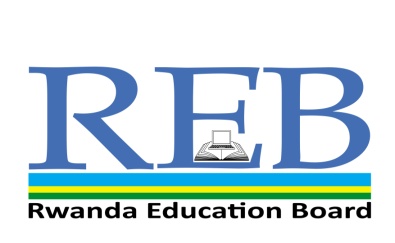 SENIOR ONE END OF YEAR EXAMINATIONS, 2019SUBJECT:  ICTDURATION: 3 HOURSINSTRUCTIONS:This paper consists of three sections: A, B and C.Section A: Attempt all questions.                                                            (55 marks)Section B: Attempt three questions.                                                       (30 marks)Section C: one question only (15 marks)Section A: Attempt all questions.                                                            (55 marks)1) Define the term a Computer(4 marks) 2) List three areas where ICT is applied.  (6 marks)3) Match the following software as either application or system software/ utility software(8 marks)(i) Sugar                                    Operating system                                                           (ii) Antivirus                             Utility software (iii) Scratch                                Programming language (iv) Word processor                    Application software4) State four accessories found in MS windows. (4 marks)5) Explain the role of the Recycle Bin(2 marks)6)Outline the procedure of renaming a document.                       (4 marks)7) Define the term watermarks                                                                                     (3 marks)8) List three command buttons found in the table of contents for ArcMap.(3 marks) 9) List five equipment that are necessary in networking (5 marks)10)  Give 2 different examples of a web site address                         (2 marks)11)  Identify any four blocks that are found in Sound tool kit.                                  (4 marks)12) State two roles of an operating system.                                  (4 marks) 13) Name the files represented by the following extension(3 marks)14) Define the term GIS (3 marks)SECTION B: ATTEMPT THREE QUESTIONS.                                                 (30 MARKS)15) Explain five basic parts of a web browser.(10 marks) 16) While you creating an E- mail account what are the recommendation you can give to secure your Password                                                                                                    (10 marks)17) State any five block palettes under the Scripts tab.(10 marks)18) Identify ten examples of ICT equipment we use in our social life                     (10 marks)SECTION C: THIS SECTION IS COMPULSORY   (15 MARKS)19) As students in your school state the benefits /advantages of the computers network used in your laboratory               (15 marks)          Marks: